OFA Board MeetingOct. 21, 202110am Pacific timeRoll Call: Board Members:	At-Large / Harold CookHPE / John ByrneHuawei / Daqi RenIBM / Bernard MetzlerIntel / Phil CaytonLLNL / Matt Leininger Mellanox / Gilad ShainerOak Ridge / Chris Zimmer Sandia / Mike AguilarOthers:Jim Ryan Paul Grun IBM/Red Hat / Doug LedfordIntel / Tatyana Nikolova  Opens, Agenda BashingTreasurer Update$113,375 cash position on 30 September.  Accumulated surplus decreased to $95,286. Net income was reported as -$609.After SC21, we will have a cash position around $90K.Approve Board minutes from Sep. 16, 2021A motion was made to approve the Board minutes from September 16, 2021.  The motion was made by Michael Aguilar (Sandia) and seconded by Bernard Metzler (IBM).  Results of the Bylaws voteNo quorum, yet.3 promoter members are in.The 3 National Labs are waiting back from their legal departments for their promoter positions.1 non-promoter member is in.We will need 3 more members.SC21 updateKioskDoug Ledford, Richelle Ahlvers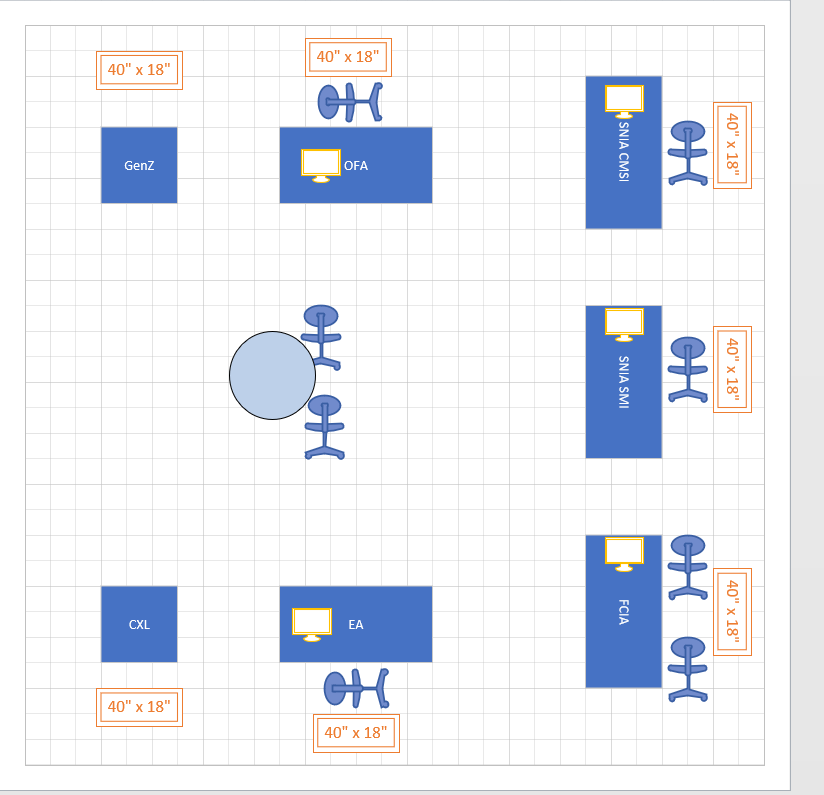 2M White cabinet (2M x .5M x 1M)OFA cabinet drapeWhite barstool(1) 500W 120V outlet(1) power strip(1) 40” monitor(1) Divider panel with graphics (40"L x 1.5"W x 72"H)Graphics 34 7/8” x 69”HPasses: 7 exhibitor passes, 15 guest passes (exhibit only)Network access via wifiOFMF SC21 BoF-- Tuesday, 16 November, at 12:15 pm Central TimeSolving the Fabric Management Gordian KnotMike Aguilar, Phil Cayton, Russ Herrell, Richelle Ahlvers, Jim Hull, Erich HankeOther BoFs of note from members and collaborators:  Infiniband In-Network Computing Technology and Roadmap (Gilad Shainer and Panda Dhabaleswar)UCX Community (Gilad Shainer)CXL Consortium, Gen-Z Consortium, SNIA, and End Users (Kurt Bowman, Scott Shadley)Doug Ledford will be using the discretionary funds for his hotel stay.FSDP updateWe have the FSDP cluster built and up and running, that was phase 1.We will be starting phase 2 and notifying members that the FSDP is available to them.